Информация о бонусах для членов ОО «БРСМ», Вилейский районКемпинг «Клёвое место», 10% на все виды услуг для членов ОО «БРСМ»https://vk.com/vileyka_brsm?w=wall-53450484_3839 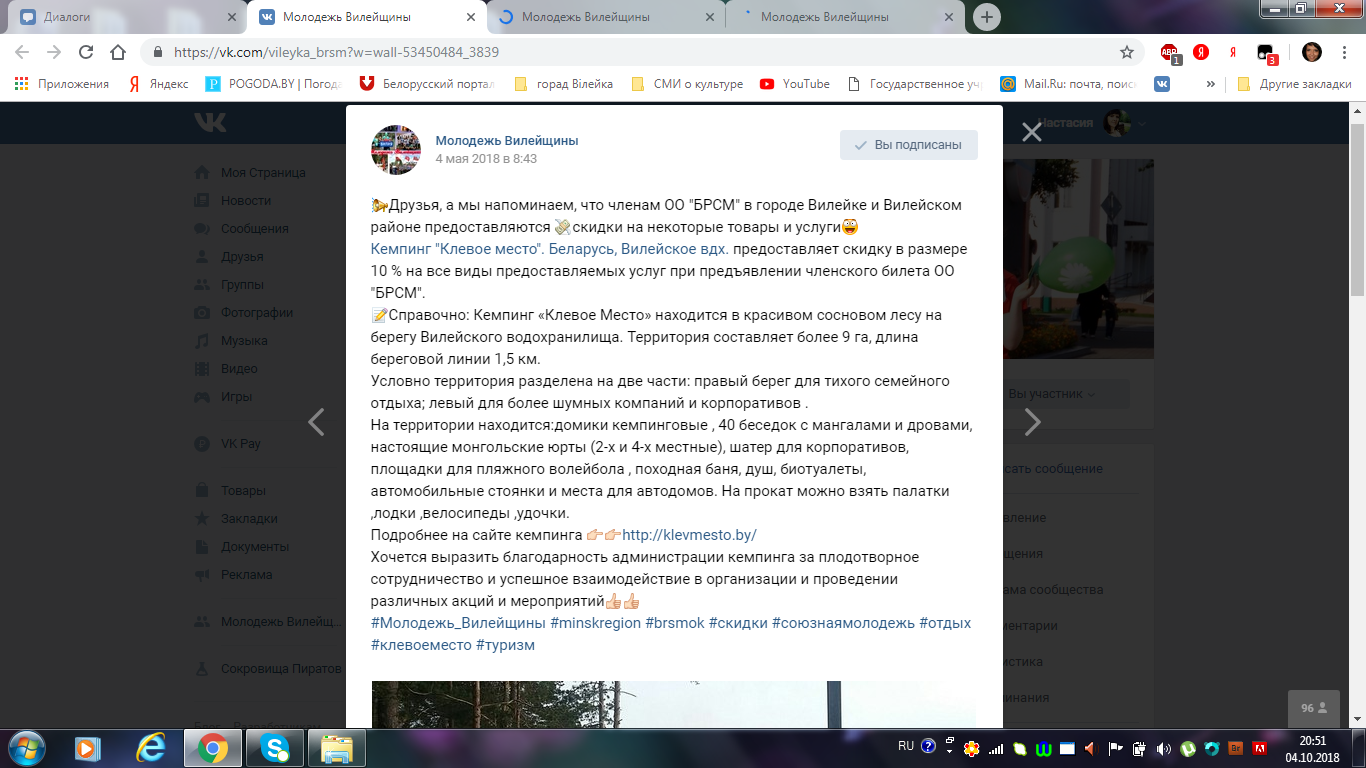 Вилейская РОС «ДОСААФ», 5% от стоимости полного курса обучения в автошколе на категорию «В» для членов ОО «БРСМ»https://vk.com/vileyka_brsm?w=wall-53450484_3834 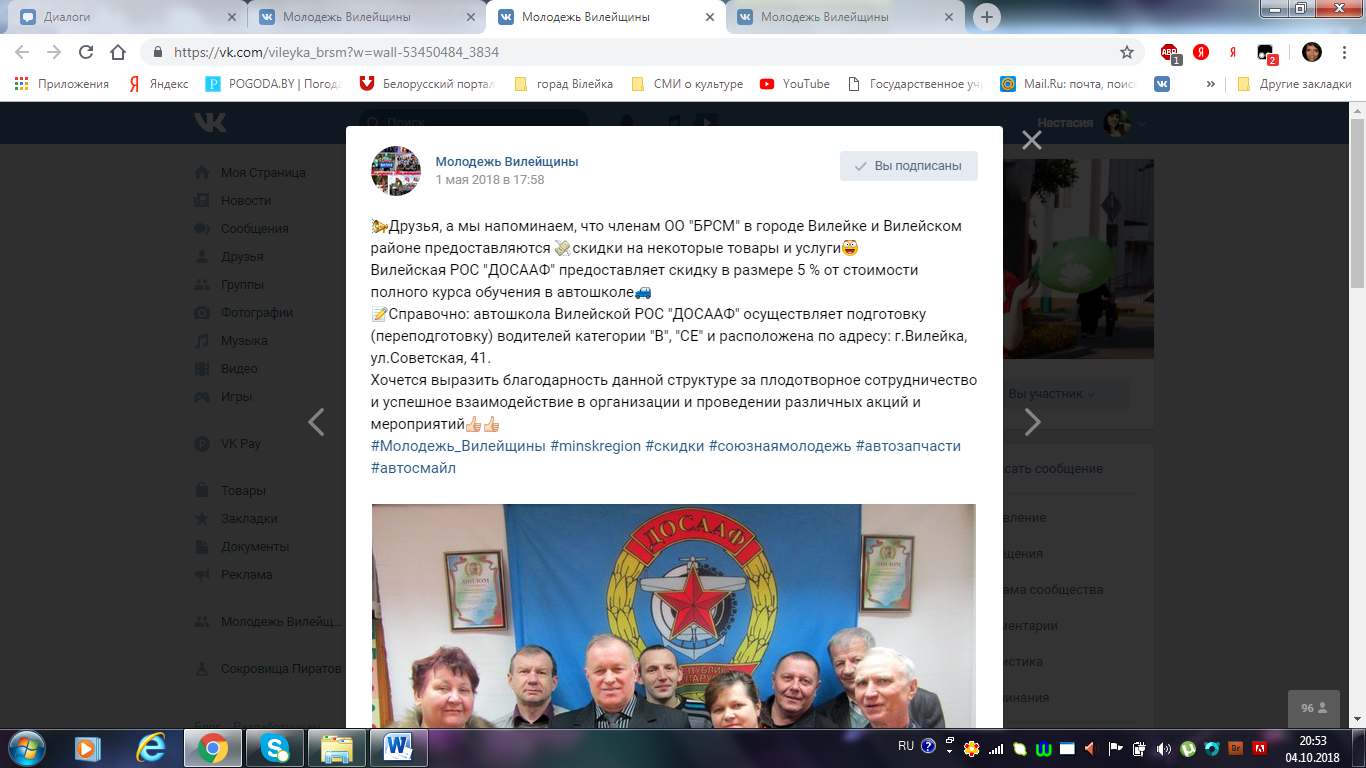 Автомагазин ЧП «Автосмайл», 10% от стоимости лакокрасочной продукции и автомобильных запчастей для членов ОО «БРСМ»https://vk.com/vileyka_brsm?w=wall-53450484_3832 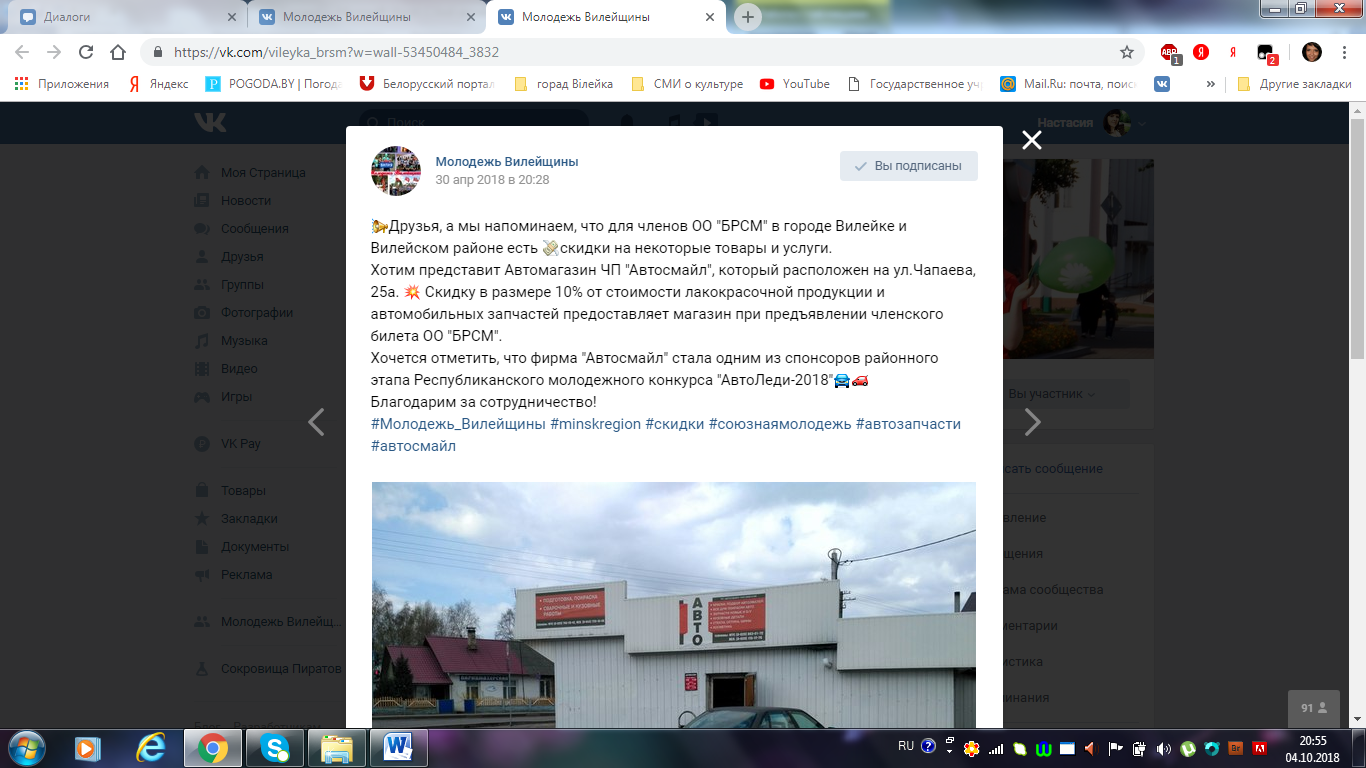 Парикмахерская «Лика»,https://vk.com/lika_viliya10% для членов ОО «БРСМ»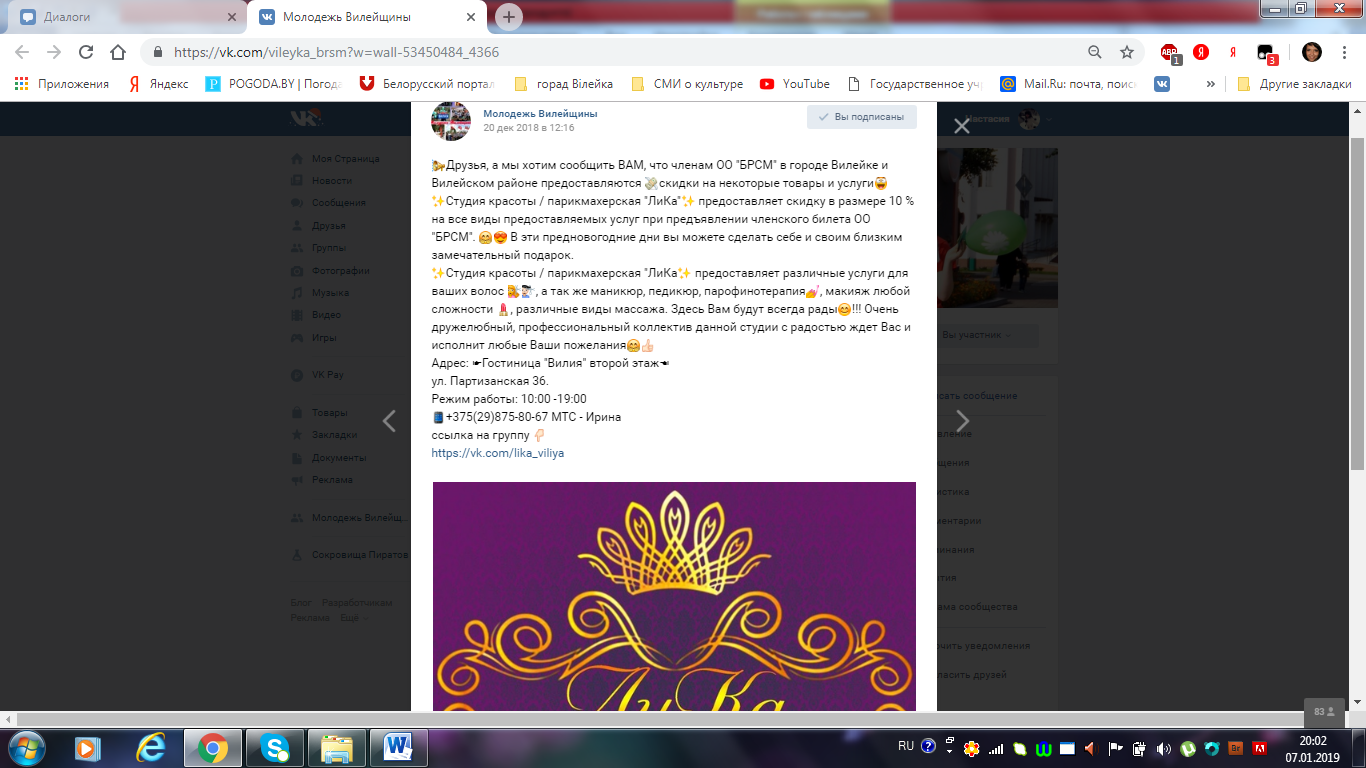 Магазин «Парус»https://vk.com/vileyka_brsm?w=wall-53450484_4436 10% для членов ОО «БРСМ»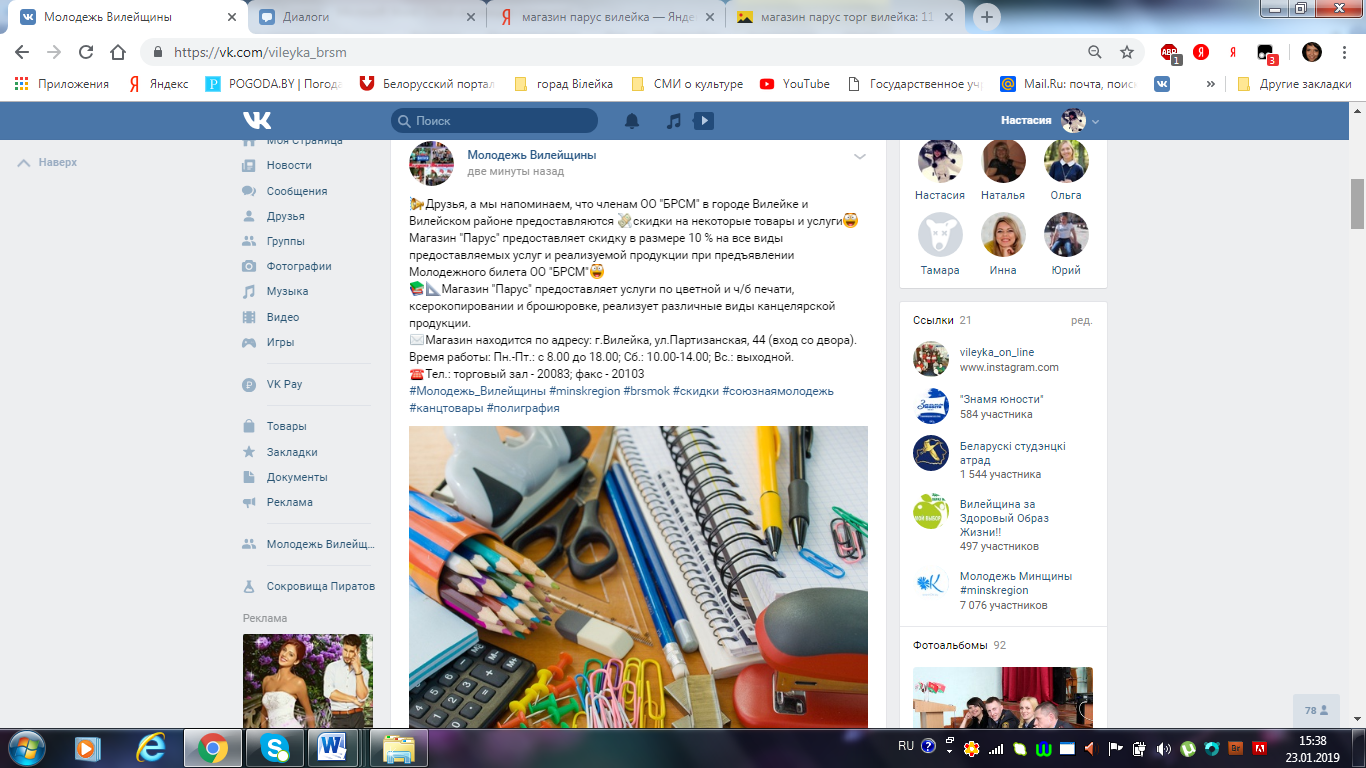 Информация про новый Молодежный билет,https://vk.com/vileyka_brsm?w=wall-53450484_4134 Каталог организаций-партнеров с информацией о скидках по всей Республике Беларусь  http://mahc.by/catalog/ 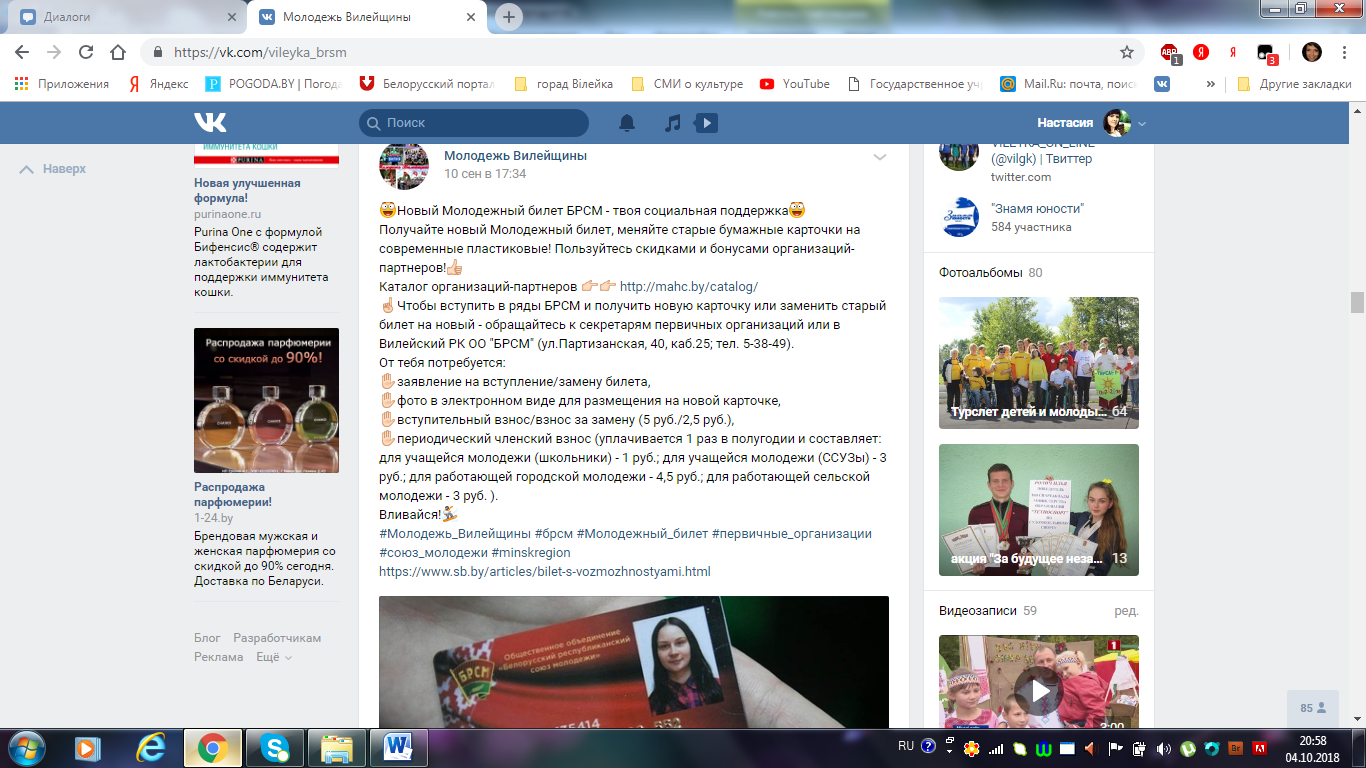 